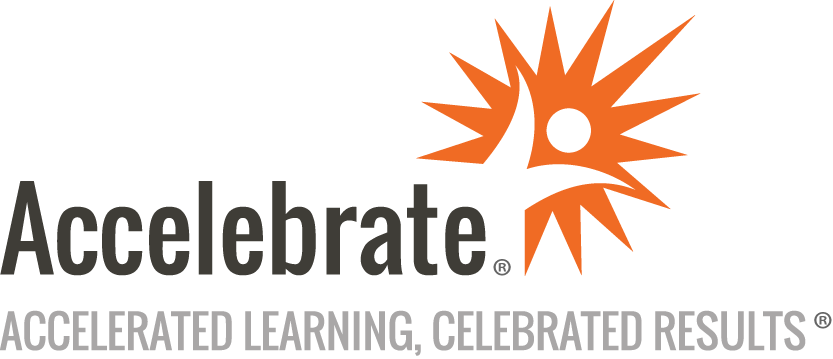 AWS Security EssentialsCourse Number: AWS-132
Duration: 1 dayOverviewThis AWS Security Essentials training course teaches attendees fundamental AWS cloud security concepts, including AWS access control, data encryption methods, and secure network access to AWS infrastructure. Students learn which security-oriented services are available and how they can help meet the security needs of their organizations.Accelebrate is an AWS Training Partner (ATP) and this hands-on official AWS Classroom Training course is taught by an accredited Amazon Authorized Instructor (AAI).PrerequisitesAll students must have working knowledge of IT security practices and infrastructure concepts, as well as familiarity with cloud computing concepts.MaterialsAll AWS training students will receive comprehensive courseware.Software Needed on Each Student PCA modern web browser and an Internet connection free of restrictive firewalls, so that the student can connect by SSH or Remote Desktop (RDP) into AWS virtual machines.ObjectivesIdentify security benefits and responsibilities of using the AWS CloudDescribe the access control and management features of AWSExplain the available methods for providing encryption of data in transit and data at rest when storing your data in AWSDescribe how to secure network access to your AWS resourcesDetermine which AWS services can be used for monitoring and incident responseOutlineIntroductionSecurity on AWS Security design principles in the AWS CloudAWS shared responsibility modelSecurity OF the Cloud AWS global infrastructureData center securityCompliance and governanceSecurity IN the Cloud – Part 1 Identity and access managementData protection essentialsSecurity IN the Cloud – Part 2 Securing your infrastructureMonitoring and detective controlsSecurity IN the Cloud – Part 3 DDoS mitigationIncident response essentialsConclusion AWS well-architected tool overviewNext steps